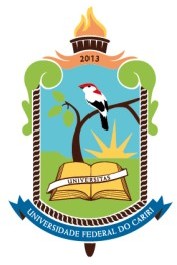 UNIVERSIDADE FEDERAL DO CARIRI PRÓ-REITORIA DE GESTÃO DE PESSOASCOORDENADORIA DE DESENVOLVIMENTO DE PESSOALPROJETO BÁSICODO OBJETO(Informar qual a capacitação que pretende fazer, a empresa que a oferece, o período e os servidores interessados, com seus nomes completos, lotação, CPF, SIAPE e e-mail.)JUSTIFICATIVA(Nesse ponto o servidor deve esclarecer a importância dessa capacitação para o trabalho que desempenha; comprovar a singularidade do evento, caracterizar a notória especialidade do executante (art. 25, II, Lei 8.666), Acrescentar, também, razão de escolha do fornecedor e justificativa de preço, conforme art. 26, II e III, da Lei 8.666.)ESPECIFICAÇÃO(Esclarecer o que o valor da capacitação engloba, como por exemplo, apostilas, coffee break, certificado, etc e especificar possíveis descontos.)LOCAL DA EXECUÇÃO DOS SERVIÇOS(Endereço do local onde ocorrerá a capacitação.)PRAZO DA EXECUÇÃO(Período em que ocorrerá a capacitação.)ACOMPANHAMENTO DA EXECUÇÃO(Os responsáveis pelo acompanhamento da execução do serviço serão os servidores que participarão da capacitação, podendo também ser apenas um dos participantes)ESTIMATIVA DO VALOR(Valor total da capacitação.)DISPOSIÇÕES GERAIS/INFORMAÇÕES COMPLEMENTARES(Confirmar se a temática está prevista no Plano de Desenvolvimento de Pessoal vigente.)De acordo, 	/	/		 	Local e Data	Assinatura do Servidor 	/	/		 	Local e Data	Assinatura da Chefia ImediataSERVIÇOUNIDADEQUANTIDADEPREÇO UNITÁRIOTOTALA capacitação pretendidaUnidadeQuantos servidores irão participarValor do curso por pessoaValor totalTOTAL GERALTOTAL GERALTOTAL GERALTOTAL GERALEspecificar possíveis descontos